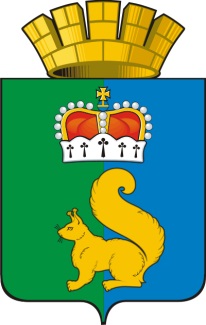 Отчетглавы Администрации Гаринского городского округа Лыжина А.Г. о деятельности Администрации Гаринского городского округа в 2016 году Уважаемые депутаты!
         Сегодня мы подводим итоги 2016 года. Как и в предыдущие годы, основным  направлением деятельности Администрации Гаринского городского округа  было и остается улучшение качества жизни населения района. Работа велась во взаимодействии с депутатским корпусом,   областными органами власти, руководителями и организациями всех форм собственности.  Хочу выразить благодарность всем им за понимание и поддержку.       В соответствии с Уставом Гаринского городского округа я обращаюсь к Вам с отчетом о результатах деятельности Администрации Гаринского городского округа за 2016 год.       Вся деятельность Администрации была нацелена на решение вопросов местного значения, определенных Уставом городского округа, в соответствии с требованиями Федерального закона «Об общих принципах организации местного самоуправления в Российской Федерации».      Бюджетная политика, бесспорно, является важнейшим механизмом в жизни городского округа, и ей уделяется первостепенное внимание. Бюджет – это основной показатель развития, ведь именно при наличии средств можно с успехом выполнить все поставленные задачи. Формируя и корректируя параметры бюджета в сложных экономических условиях, мы сохранили его социальную направленность, так как понимали, что должны сохранить социальную стабильность и исполнение своих бюджетных и социальных обязательств.        В 2016 году в бюджет района поступило налоговых и неналоговых доходов 58,3 миллиона рублей или 99% от годового плана.        Основную часть собственных доходов в бюджете округа составили поступления по следующим видам налоговых и неналоговых доходов:      - налог на доходы физических лиц – 49,1 млн. руб. (84,3% собственных доходов);      - доходы от использования имущества, находящегося в государственной или муниципальной собственности – 2,5  млн. руб.  (4,4% собственных доходов), сюда входят доходы от аренды земельных участков (888,3 тыс. руб.), доходы от сдачи в аренду имущества, находящегося в оперативном управлении (591,0 тыс. руб.), плата за пользование жилыми помещениями (плата за наем)  (1 млн. 073 тыс. руб.).     - доходы от оказания платных услуг – 3,2 млн. руб. (5,6% собственных доходов).       -  единый налог на вмененный доход – 1,1 млн. руб. (1,9% собственных доходов);      - земельный налог – 0,6 млн. руб. (1,0% собственных доходов).          В течение года продолжалась работа по привлечению в бюджет налоговых платежей. Администрацией Гаринского городского округа в 2016 году проведено 10 заседаний межведомственной комиссии, на которых заслушано 20 налогоплательщиков. В результате работы межведомственной комиссии по вопросам укрепления финансовой самостоятельности бюджета погашено недоимки хозяйствующими субъектами, приглашенными на комиссию в сумме 17,8 тыс. руб. (за отчетный период прошлого года 40,8 тыс. руб.)        Как и в предыдущие годы, доходы в виде безвозмездных поступлений из областного бюджета составляют большую часть в общем объеме доходов бюджета, они составили 135,5 миллионов рублей или 71%.      Всего доходная часть бюджета района составила 191,1 миллиона рублей, что на 6,9 миллиона рублей больше 2015 года.        Сумма доходов бюджета, приходящаяся на 1 жителя района  составляет 46 142 рубля (2015 год – 42 407 рублей).      Расходы бюджета исполнены в сумме 210,7 миллионов рублей или 95,4% от годового плана.           Сумма расходов бюджета, приходящаяся на 1 жителя района составляет 50 869 рублей (2015 год – 45 358 рублей).        Наибольший удельный вес в расходах бюджета Гаринского городского округа составили расходы на социальную сферу – 63,3%, в том числе:          расходы на образование – 102,6 млн. руб. (48,7% всех расходов),          расходы на  культуру – 19,8 млн. руб. (9,4 % всех расходов),           расходы на  социальную политику – 10,7 млн. руб. (5,0% всех расходов),          расходы на физическую культуру и спорт – 0,3 млн. руб. (0,2% всех расходов).      Это говорит о социальной направленности бюджета городского округа. В целом расходы на социальную сферу составляют 133,4 млн. рублей.      Основную долю в расходах бюджета занимают расходы на финансирование заработной платы с начислениями (45,5%) закупка товаров, работ, услуг для муниципальных нужд (31,8%).      В отчетном году было обеспечено своевременное финансирование всех публичных обязательств.      Осуществлялся контроль за правомерным, в том числе целевым и эффективным использованием бюджетных средств, соблюдением требований бюджетного законодательства.      По итогам осуществления закупок конкурентными способами определения поставщиков за 2016 год в целом по городскому округу заключено 63 муниципальных контракта на сумму 34 млн. 428 тыс. рублей. Расчетная экономия бюджетных средств по результатам торгов в форме открытых аукционов на выполнение работ и оказание услуг, а также проведение котировок в 2016 году составила 2 млн. 611 тыс. рублей. Вся сумма сэкономленных средств направлена на решение социально-экономических задач округа, это содержание дорог, благоустройство территории.      Не только сбалансированность бюджета, планирование его с определением четких приоритетов и эффективности его использования, но и привлечение инвестиций в экономику является важнейшим условием стабильного функционирования и развития района. Инвестиции напрямую влияют не только на увеличение налоговых поступлений в бюджет, но и  на уровень и качество жизни.           Объем инвестиций в основной капитал по всем отраслям экономики в 2016 году составил  – 231,7 млн. рублей, что выше, чем в 2015 году в 1,5 раза (в 2015 году объем инвестиций – 151,6 млн. руб.).      Основную долю в структуре инвестиций по источникам финансирования занимают собственные средства предприятий (реализованы инвестиционные проекты крупных предприятий: АО«Транснефть-Сибирь» Гаринский район, «Управление автодорог Свердловской области») - 195,79 млн. руб. (96,9%).В расчете на 1 жителя Гаринского городского округа объем инвестиций в основной капитал  в 2016 году составил 55 930 руб. (в 2015 году – 34 624 руб.).       Население, его динамика и возрастная структура являются важнейшими социально-экономическими показателями. На протяжении ряда лет численность постоянного населения в районе уменьшается. Это объясняется естественной убылью и миграцией населения. По предварительным данным на 1 января 2017 года численность населения Гаринского района составила 4 045 человек или 97,7 % к соответствующему показателю 2015 года, из них 53% (2 148 человек) проживает в р.п.Гари) и 47% (1 897 человек) в сельской местности.       По данным Гаринского ЗАГСа за 2016 год родилось 34 ребенка, что выше показателя 2015 года на 1 человека. Коэффициент рождаемости в минувшем году увеличился по сравнению с 2015 годом на 0,6 и составил 8,2 человек на 1000 населения. Умерло в 2016 году 63 человека, что выше показателя 2015 года на 12 человек.          Демографические процессы района характеризуются тенденцией увеличения доли старших возрастов в экономически активном населении трудоспособного возраста. По возрастному составу структура следующая: население моложе трудоспособного возраста составляет 18,3%, в трудоспособном возрасте — 59,9%, старше трудоспособного возраста — 21,8%.      Основным источником доходов трудоспособного населения округа традиционно продолжает оставаться заработная плата.     По данным статистики в 2016 году среднемесячная номинальная начисленная заработная плата работников крупных и средних предприятий и некоммерческих организаций увеличилась по сравнению с 2015 годом на 4,3% и составила 27 488 рублей. Одна из важнейших задач экономики – сохранение стабильной ситуации на рынке труда. В течение 2016 года ситуация менялась, уровень безработицы колебался в связи с окончанием сезонных работ  от 3,03% до 4,91 %.           Официально зарегистрировано безработных на 1 января 2017 года – 107 человек, что на 3% выше уровня 2015 года (104 человека).               Центр занятости предлагает жителям района более 26 вакансий. Потребность в работниках заявлена на такие профессии: инспектор (8), бухгалтер (3), водитель (2), подсобный рабочий (2), врач различной квалификации (2), тракторист (1), слесарь-сантехник (1), повар (1), младший воспитатель (1) и другие.          Центром занятости населения организованы 2 ярмарки вакансий, проводятся дополнительное профобразование, профориентация, услуги по психологической поддержке безработных, по трудоустройству и другим мерам государственной помощи. Важную роль в социально-экономическом развитии округа играет малый и средний бизнес. Развитие этого сектора экономики обеспечивает не только рост производства, но и создание новых рабочих мест, повышение благосостояния населения.         Сохраняется положительная динамика в потребительской сфере района, которая развивается за счет предприятий малого и среднего бизнеса.На 1 января 2017 года в районе действует 25 торговых объектов, из них 9 принадлежит Гаринскому РайПО.            Оборот розничной торговли в 2016 году достиг 268,3 миллионов рублей, что выше прошлого года на 6%,  оборот общественного питания 11,0 миллионов рублей, выше уровня прошлого года на 5,8%. На 1 января 2017 года в районе количество предприятий малого бизнеса, включая индивидуальных предпринимателей, составляет 50 единиц, из них 12 малых предприятий и 38 индивидуальных  предпринимателей.       Среди субъектов малого и среднего предпринимательства хотелось бы особо отметить Хлебозавод Гаринского РайПО, который обеспечивает население хлебом и хлебобулочными изделиями. В 2016 году произведено хлеба и хлебобулочных изделий – 206,5  тонн (103,4% к уровню 2015 года), объем отгруженных товаров собственного производства составляет 7,9 млн. рублей (109,7% к уровню 2015 года).        В целях поддержки субъектов малого и среднего предпринимательства разработана и действует муниципальная программа «Содействие развитию малого и среднего предпринимательства в Гаринском городском округе» на 2014-2020 годы. В рамках программы предусмотрены разъяснительно-консультативные мероприятия для начинающих и работающих предпринимателей,  предусмотрено предоставление субсидий из местного бюджета в размере 100 тыс. руб. ежегодно, предоставление муниципального имущества для ведения предпринимательской деятельности, в том числе на льготных условиях.         В аренде у 6 субъектов малого и среднего предпринимательства находятся объекты муниципального имущества общей площадью 209,4  кв. м.По состоянию на 1 января 2017 года в Реестр учреждений и организаций, использующих муниципальное имущество, включено 19 организаций. В том числе 16 муниципальных учреждений, 3 муниципальных предприятия. Непосредственно в реестре муниципальной собственности находится 446 объектов. Из них 129 объектов нежилого фонда, 317 объектов жилого фонда. В 2016 году Администрацией Гаринского городского округа заключено 24 договора аренды  муниципальных нежилых помещений.Поступило арендной платы за муниципальное  имущество в 2016 году в местный бюджет 613,2 тыс. рублей при плане 620,0 тыс.  рублей что составило 99% к плану. В рамках реализации закона Свердловской области от 07.07.2004 г. « 18-ОЗ «Об особенностях регулирования земельных отношений на территории Свердловской области» в части предоставления земельных участков  бесплатно в собственность льготным категориям граждан» всего предоставлено бесплатно в собственность граждан 21 земельный участок, из них 1 земельный участок в 2016 году. Очередь на предоставление однократно бесплатно в собственность земельных участков для индивидуального жилищного строительства отсутствуетВсего в 2016 году предоставлено 14 земельных участка, из них:2 - для индивидуального жилищного строительства, общей площадью 3900 кв. метров;1 - в аренду под объект придорожного сервиса (АЗС), общей площадью 4441 кв. метр;11 - в собственность за плату, общей площадью 34 928 кв. метров.На 1 января 2017 года с арендаторами земельных участков заключено 96 договоров аренды  (на 01.01.2016 года – 109) общей площадью 90 га.При плане по арендной плате за землю на 2016 год 800 тыс. руб., фактически поступило 888,3 тыс. руб., выполнение плана составило 111 %. Продано земельных участков собственникам зданий (без проведения торгов) - на сумму 110,8 тыс.  руб. При плане поступления доходов от продажи земельных участков 105 тыс. руб., план выполнен на 105,5%.       В списках нуждающихся в предоставлении жилья на 01.01.2016 года  состояло 25 семей и 2 одиноко проживающих.              В 2016 году обеспечено жильем по договорам социального найма 8 очередников, в том числе одна многодетная семья. Заключено 5 договоров на служебное жилье. Площадь предоставленного жилья 584,4 кв. метров.           Обязательным условием комфортной жизни населения является качественная деятельность жилищно-коммунального хозяйства. Без его эффективного функционирования невозможно обеспечение нормальных условий существования. То внимание, которое  мы все предыдущие годы уделяем этой сфере, приносит свои результаты.     Для обеспечения бесперебойной работы системы водоснабжения, в рамках реализации муниципальной программы «Водоснабжение и водосбережение в жилищно-коммунальном хозяйстве Гаринского городского округа на 2015 - 2020 годы» с объемом финансирования в 2016 году – 1 млн. 528 тыс. рублей (в 2015 году – 1 млн.  156 тыс. рублей), выполнены следующие работы:      - заменен ветхий участок водопровода -   143 погонных  метра  в д. Лебедева, в р.п. Гари по ул. Восточная и ул. Промысловая,      - проложен новый водопровод -  226 погонных метра по ул. Октябрьская в р.п.Гари.      - приобретены 4 емкости для замены на водонапорных башнях – две по 10 куб. м и две по 20 куб. м,      - заменены емкости на водонапорных башнях в р.п.Гари по ул. Октябрьская и ул. 50 лет Победы.       Проведение мероприятий по благоустройству, по наведению порядка в населенных пунктах  района, по приведению их в достойный вид всегда были и остаются для нас всеобщим делом.        Но населенный пункт только тогда приобретет достойный вид, когда сами его жители  будут заботливо относиться к природе, не выбрасывать куда угодно мусор, облагораживать приусадебные участки, следить за чистотой всей территории района.         Радует тот факт, что большая часть население активно наводит порядок на своих участках, облагораживают и озеленяют свои территории. Также  заметно снизилось количество нарушений по складированию мусора, строительных материалов на территории общего пользования.       В целях улучшения санитарного состояния населенных пунктов округа  в  течение 2016 года проведено  7 субботников, в которых приняли участие 418 человек, в том числе сотрудники 27 предприятий и учреждений Гаринского городского округа. Выявлено и ликвидировано 3 несанкционированные свалки твердых бытовых отходов, с которых вывезено 3 436 куб. метров мусора (в 2015 г. – 3 несанкционированные свалки, 2 655 куб. м. мусора).        На санитарную очистку территории городского округа выделено 1 млн.  579 тыс. рублей из местного бюджета (в 2015 г . – 1 млн. 772 тыс. руб.).       В соответствии с Планом мероприятий по благоустройству Гаринского городского округа на 2016 год были выполнены следующие работы:                        - закуплена 1 тыс. тонн гранитного щебня для ремонта дорожного полотна;          -  произведен ремонт дорожного полотна, всего 1710 погонных метра:          р.п.Гари – ул. Трудовая, ул. Советская, ул. Первомайская с примыкающим переулком, ул. Кооперативная – ул.Школьная, ул. Кузовлева –ул. Колхозная, ул. Чадова, ул. Восточная, ул. Свободы, ул. Лесная у пожарного водоема,          д. Лебедева, д. Рагозина.                    - проведено оканавливание улиц 1350 погонных метра:           р.п.Гари – ул. Лесная – ул. Ясная, ул. Пионерская, ул. Юбилейная, ул. Рассохина, ул. Колхозная –ул. Кузовлева, ул. Трудовая,            д. Лобанова, д. Рагозина, д. Лебедева, с.Андрюшино , д. Нихвор.        - отремонтированы водопропуски:          р.п.Гари – ул. Трудовая, ул.Ясная-ул. 50 лет Победы, д. Лебедева;      - для содержания улично-дорожной сети приобретена дорожная техника: экскаватор ЭО-2626, грузовая автомашина – ГАЗ-33086;       - проведено строительство тротуаров 3269 погонных метра:           р.п.Гари –ул.Октябрьская, ул. Комсомольская, ул. Пионерская, ул. Рассохина,  ул. Школьная – стадион,  ул. Промысловая – ул. Северная, ул. Набережная, ул. Трудовая – ул. Советская, ул. Ясная, ул. Школьная, ул. Медиков – ул. Зеленая, ул. Кузовлева – ул. Колхозная, ул. Советская,         д. Рычкова – от магазина до скважины,          с. Андрюшино, д. Круторечка, д. Зыкова, д. Нихвор, п. Пуксинка.       - проведен ремонт ВЛ-0,4 кВ в р.п.Гари по ул. Первомайская, ул. Советская, ул. Трудовая, заменено 6 опор линии электропередач по ул. Советская в р.п.Гари и 6 опор в п. Пуксинка;      - для обеспечения безопасности дорожного движения добавлено освещение пешеходных переходов и установлены дорожные знаки вблизи образовательных учреждений;      - проведен ремонт жилых помещений муниципального жилищного фонда в р.п.Гари ул. Октябрьская, 42 (замена кровли и выравнивание пола), ул. Октябрьская, 20 (замена кровли), ул. Промысловая 14-16 (отопление, печь),        - ликвидирована стихийная свалка в д. Нихвор;         - проведена санитарная очистка кладбища в р.п.Гари;         - вывезено на полигон ТБО – 3 986 куб. м. бытовых отходов;         - проведена работа по отлову 14 безнадзорных собак в р.п.Гари;         - обустроен колодец в д. Нихвор.          Важнейшая часть жизнедеятельности - транспортное обслуживание. Работа общественного транспорта должна быть бесперебойной и качественной.            Пассажирское сообщение на территории Гаринского городского округа обеспечивает ИП Катаргин, который осуществляет пассажирские перевозки по межмуниципальному маршруту Серов-Сосьва-Гари.Перевозка пассажиров водным транспортом на территории Гаринского городского округа осуществляется МП пристань «Гари» на пассажирском теплоходе «Пелым» на 25 мест и «Пелым – 1» на 15 мест по трем рекам Сосьва, Лозьва, Тавда. Средняя численность работающих на предприятии составляет 14 человек.Муниципальным предприятием пристань «Гари» в 2016 году перевезено 818 пассажиров (в 2015 – 851). Всего за 2016 год оказано услуг на 451,2 тысяч рублей (в 2015 г. – 357,5 тыс. руб.). Ресурсоснабжающей организацией в сфере холодного водоснабжения на территории округа является  МУП «Отдел по благоустройству администрации Муниципального образования «Гаринский район», выполняющее работы и оказывающее услуги по производству и распределению воды.В течение 2016 года произведено и отпущено 42,5 тыс. куб. метров воды на сумму 1 млн. 662 тыс. рублей (в 2015 г. – 45,2 тыс. куб. м воды).В 2016 году предприятием производились ремонты 5 водонапорных башен (ул. Октябрьская, ул. 50 лет Победы, ул. Северная, ул. Школьная, ул.Медиков), 3 водозаборных колонок (ул. Октябрьская – 2, ул. Колхозная),  замена 4  глубинных насосов на водонапорных башнях (ул. Ясная, д. Нихвор, с. Андрюшино, д. Лебедева), мероприятия по ликвидации утечек воды, промывка емкостей.  Выполнены работы по замене ветхих водопроводных сетей, прокладке нового водопровода.         Без преувеличения важнейшим вопросом является вопрос сохранения здоровья населения.            Медицинскую помощь населению района оказывает   Гаринское отделение ГБУЗ СО «Серовская городская больница» и 4 фельдшерско-акушерских пункта (Андрюшинский ФАП, Нихворский ФАП, Ереминский ФАП, Зыковский ФАП, в Пуксинском и Крутореченском ФАПе – нет медработников).      Одним из факторов, влияющих на качество медицинского обслуживания, которое не всегда удовлетворяет жителей района, является нехватка квалифицированных врачебных кадров. В сфере здравоохранения работают два врача (50% от штатной численности) и 32 человека медперсонала (88,9% от штатной численности).        Среднемесячная заработная плата врачей – 38 933,0 рубля, среднего медицинского персонала – 20 835,0 рублей.На сегодняшний день система образования – одна из ключевых в социальной сфере. Для реализации задач современной образовательной политики разработана и реализуется муниципальная программа «Развитие системы образования в Гаринском городском округе до 2020 года». Система образования района включает в себя  3 общеобразовательных учреждения - Гаринская СОШ, Пуксинская СОШ, Андрюшинская СОШ, одно учреждение дошкольного образования с  филиалом – детский сад «Березка», 1 учреждение дополнительного образования с филиалом – Дом детского творчества. Все учреждения образования имеют лицензии на право ведения образовательной деятельности, свидетельства о государственной аккредитации.61% школьников общеобразовательных учреждений округа (с 1 по 6 класс) обучаются по федеральным государственным образовательным стандартам нового поколения. Введен федеральный государственный стандарт дошкольного образования в детском саду «Березка» и его филиале в с. Андрюшино детском саду «Чебурашка».  Дошкольные образовательные учреждения посещают 153 ребенка.        Очередь на получение мест в детский сад отсутствует. Родительская плата за содержание ребенка в дошкольном образовательном учреждении в месяц составляет 1 600,0 рублей или 20% от стоимости содержания 1 ребенка в месяц (стоимость содержания – 8 000 руб.). В 2016 году в  детском саду «Березка» выполнены ремонтные работы на сумму 3 млн. 521 тыс. рублей, в том числе, проведен ремонт фасада здания, ремонт помещений групп, замена осветительных приборов. Среднемесячная заработная плата в детских садах – 18 525 рублей (105% к уровню 2015 года), в том числе воспитателей – 28 592 рубля.Численность обучающихся в школах района - 401 человек. Обучают детей 46 педагогов. Одним из условий качества обучения и воспитания школьников, является профессиональное мастерство педагогов. Каждый год среди учителей Гаринского района проводится конкурс педагогического мастерства «Учитель года». Педагоги городского округа принимают участие в дистанционных региональных, всероссийских конкурсах педагогического мастерства. В 2016 году во всероссийских конкурсах принимали участие 5 педагогов, из них 1 занял 3 место. В региональных конкурсах педагогического мастерства принимали участие 9 педагогов, из них трое стали победителями. Основным механизмом получения информации о результатах и качестве общего образования является государственная итоговая аттестация по образовательным программам основного общего и среднего общего образования.В 2015-2016 учебном году из 42 выпускников основной ступени общего образования окончили основную школу (9 классов) на «4» и «5» - 11 учащихся, качество обучения – 26% (в 2014-2015 учебном году из 31 выпускника  окончили школу на «4» и «5» - 10 учеников, качество обучения 32%).Из 22 выпускников средней ступени общего образования окончили школу на «4» и «5» - 12 человек, в том числе с серебряной медалью – трое, качество обучения – 54%  (в 2014-2015 учебном году – из 22 выпускников на «4» и «5» - 17 человек, в т.ч. с золотой медалью -3, качество обучения – 77%).     Двадцать выпускников  из 22 поступили в учебные заведения высшего и среднего профессионального образования, из них 45% выпускников поступили в высшие учебные заведения (в 2015 году – 52%) и 45%  - в техникумы и колледжи (в 2015 г. – 39%).   Решению задачи сохранения и укрепления здоровья учащихся служит полноценное питание школьников.       С учетом возраста обучающихся в примерном меню соблюдены требования санитарных правил по массе порций блюд, их пищевой и энергетической ценности, суточной потребности в основных витаминах и микроэлементах. Производство готовых блюд осуществляется в соответствии с технологическими  картами, в которых отражена рецептура и технология приготавливаемых блюд и кулинарных изделий. Горячим питанием охвачено 98% учащихся школ района.       Дополнительное образование является важнейшей составляющей образовательного пространства и ключевым условием для разностороннего развития обучающихся.       Услуги в сфере дополнительного образования, оказываемые Домом детского творчества  получают 248 детей,  Детско-юношеской спортивной школой - 149 детей. Активно работают кружки, секции различной направленности.       Отдых и оздоровление детей является приоритетным направлением работы, как управления образования, так и администрации района.        В 2016 году было охвачено летним отдыхом и оздоровлением 386 детей	, что составило 96% от общего числа детей в возрасте от 7 до 17 лет, проживающих на территории района,  в том числе находящихся в трудной жизненной ситуации – 169 человек.        Дети оздоравливались в лагерях с дневным пребыванием – 250 детей, в санаторно-оздоровительных учреждениях – 30 детей, в загородных детских оздоровительных лагерях – 18 детей.  Малозатратными формами отдыха охвачено 265 детей.        Трудовая занятость несовершеннолетних была организована в образовательных учреждениях по ремонту школ, работе на пришкольном участке, охвачено 52 подростка из них 8, состоящих на различных формах учета.На ремонт и подготовку школ к учебному году было выделено 1 млн. 974 тыс. рублей, в том числе из местного бюджета 1 891,2 тыс. рублей, из областного бюджета 82,8 тыс. рублей. В Гаринской СОШ заменена электропроводка на 2 этаже и лестничных площадках, выполнен ремонт коридора на 2 этаже, утепление оконных проемов, ремонт пришкольного интерната; в Пуксинской СОШ выполнен ремонт теплотрассы, выгребной ямы, пожарного водоема;  в Андрюшинской СОШ проведена замена уличных светильников, выполнен косметический ремонт.Приобретен специальный автобус для перевозки детей в МКОУ Гаринская СОШ.     Среднемесячная заработная плата работников школ – 23 852 рубля, в том числе учителей – 32 619 рублей.  	     Значительное место в социальной жизни района занимает сфера культуры. Учреждения культуры остаются центрами культуры на селе и в районном центре.В 2016 году учреждениями культуры района проведено 1726 культурно-массовых мероприятия, в том числе 1411 мероприятий в сельских населенных пунктах. В том числе для детей проведено 146 мероприятий, 19 мероприятий с участием инвалидов и лиц с ограниченными возможностями. Вокальные коллективы и отдельные исполнители Культурно-досугового центра принимали участие в 8 областных и окружных фестивалях народного творчества. Пять участников получили  дипломы лауреатов.В прошедшем году для учреждений культуры приобретено музыкальное, световое  оборудование, теннисные и шахматные столы, биллиард всего на сумму 208 тыс. рублей. Одним из базовых элементов культурной, образовательной и информационной структуры района являются библиотечные учреждения. Библиотечный книжный фонд составляет 46 817 экземпляров. Количество читателей в библиотеках – 1 578 человек (меньше на 13 человек по сравнению с 2015 годом), в том числе детей до 14 лет – 674 (больше на 6 человек, чем в 2015 году), молодежи от 14 до 30 лет – 298 человек (больше на 14 человек, чем в 2015 году). В целом по району сотрудниками библиотек в 2016 году осуществлена выдача более 72 тысяч экземпляров книг. Библиотечные фонды пополнились на 819 экземпляров на сумму 178 тыс. рублей, в том числе из местного бюджета – 150 тысяч и из федерального бюджета 28 тысяч.На комплектование фонда периодическими изданиями из местного бюджета выделено 90 тысяч рублей.В рамках проведения Года кино в библиотеках района прошли акции в поддержку чтения: всероссийская акция  «Библионочь» под названием «Читай кино» и областная акция в поддержку чтения «Читай и смотри». В центральной библиотеке продолжает работу виртуальный концертный зал с прямой трансляцией из Государственной филармонии г. Екатеринбурга.Всего за отчетный период в библиотеках района подготовлено и проведено 298 мероприятий различной тематики с охватом более 4 тысяч читателей.Гаринским краеведческим музеем  в 2016 году организовано 38 выставок и экспозиций (в 2015 году – 26). Основной фонд музея составляет – 1400 единиц хранения среди которых Коллекция археологических предметов.  В прошедшем году музей посетило более 3 тысяч гаринцев и гостей района. Сотрудниками музея проведено 198 экскурсий, 14 лекций и мастер-классов. Наиболее значимыми и запоминающимися мероприятиями являются: выставка Свердловского областного краеведческого музея «Усть-Вагильский холм открывает тайны. Десять лет исследований. Мы вместе», выставку посетили более 500 человек; акция «Ночь музеев» в которой приняли участие 79 человек, акция «Ночь искусств», приняли участие – 57 человек.Впервые за время работы музея с 4 по 6 апреля 2016 года Гаринским краеведческим музеем была организована передвижная выставка в п. Сосьва, выставку посетили 462 человека.В апреле 2016 года Гаринский краеведческий музей стал победителем в конкурсе на получение государственной поддержки в форме грантов на конкурсной основе муниципальными музеями Свердловской области на создание виртуальных проектов.  Музей выиграл грант на создание виртуальной экскурсии «Путешествие с мамонтенком Гариком». Проект реализован. На сайте музея создана виртуальная экскурсия доступная для широкого круга посетителей.       В 2016 году в рамках региональной программы «Старшее поколение», работают любительские клубы и объединения по интересам для пожилых людей в п.Гари и сельских населенных пунктах: «Хранители родовой памяти», «Горница», «Селяночка», «Музыкальная гостиная», «Литературная гостиная», «Рукодельница», «Филармоническое собрание»,  хор «Чудеса» и друге. Всего 18 объединений, 221 участник.Ежегодно проводятся мероприятия по проведению капитального и текущего ремонта зданий библиотек, мероприятия, направленные на модернизацию материально-технической базы,   Организуется обучение сотрудников муниципальных библиотек на курсах повышения квалификации. Невозможно сегодня представить нашу жизнь без спорта.  В районе проводится активная работа по поддержанию и развитию физической культуры. С этой целью на организацию и проведение спортивно-массовых и физкультурно-оздоровительных мероприятий  в 2016 году направлено 438,0 тыс. рублей, в том числе в рамках муниципальной программы «Развитие физической культуры и спорта, формирование здорового образа жизни в Гаринском городском округе до 2020 года» -  288,0 тыс. рублей (в 2015 году – 293,0,0 тыс. руб.). За счет средств местного бюджета заменены окна и покрытие пола в ДЮСШ.В 2016 году проведено 39 спортивных мероприятий (в 2015 г. – 39), в которых приняли участие более 1,8 тыс. человек (в 2015 г. – 1,7 тыс. чел.). Наши спортсмены приняли участие в 25 соревнованиях и одержали 20 побед (в 2015 г. – 24 соревнования и 19 побед).        На основании Указа Президента РФ «О Всероссийском физкультурно-спортивном комплексе «Готов к труду и обороне» в 2016 году создан  Центр тестирования ГТО. Полномочиями Центра тестирования по выполнению видов испытаний (тестов), нормативов, требований к оценке уровня знаний и умений в области физической культуры и спорта наделено отделение муниципального казенного образовательного учреждения дополнительного образования детей Дом детского творчества Детская юношеская спортивная школа. Впервые проходило тестирование среди обучающихся 11 классов общеобразовательных организаций, осуществляющих деятельность в 2015/2016 учебном году, в тестировании приняло участие 10 человек (6 золото, 4 серебро).         В целях реализации государственной молодежной политики в Гаринском городском округе проводится большая работа  по военно-патриотическому воспитанию подростков и молодежи. В 2016 году Гаринский городской округ прошел отбор муниципальных образований в Свердловской области, бюджетам которых могут быть предоставлены из областного бюджета субсидии на подготовку молодых граждан к военной службе в 2017 году. Средства областного бюджета могут быть направлены на приобретение оборудования и инвентаря для организаций, занимающихся патриотическим воспитанием и допризывной подготовкой молодежи к военной службе; организацию и проведение военно-спортивных игр; оплату расходов, связанных с участием молодых граждан в военно-спортивных играх и оборонно-спортивных оздоровительных лагерях на территории Свердловской области. На базе МКОУ Гаринская СОШ создан патриотический отряд «Память». Отряд зарегистрирован в составе Свердловской молодежной общественной организации «Ассоциация патриотических отрядов «Возвращение». По итогам акции «Пост № 1» в 2015-2016 году отряд «Память» занял 1 место среди отрядов из муниципальных образований Свердловской области.Команда МКОУ Гаринская СОШ «Крылатая гвардия» в окружном этапе «Зарница» заняла 1 командное место, а в областном этапе заняла 4 место.	Также команда заняла III место среди школьных команд в слете юных патриотов, посвященный 120-летию Г. К. Жукова, 	I место в младшей группе в соревнованиях по военно – прикладным видам спорта «Защитники Отечества», посвящённые памяти Героя России А.А. Туркина и III место в областном этапе интерактивного конкурса презентаций работы военно-патриотических клубов, кадетских классов, поисковых отрядов «Гордость России», посвященного 120-летию со дня рождения Жукова Г.К.	По итогам окружного этапа областного конкурса изобразительного и декоративно-прикладного творчества, посвященного 120-летию со дня рождения четырежды Героя Советского Союза, Маршала Советского Союза Г.К. Жукова в Северном управленческом округе творческая работа «Жуков в молодые годы» ученицы 11 класса МКОУ Гаринской СОШ, заняла III место.          В целях укрепления института семьи как основы стабильности общества, создания системы комплексной поддержки семьи, в том числе путем решения жилищной проблемы молодых семей района, реализуется муниципальная программа «Обеспечение жильем молодых семей на территории Гаринского городского округа до 2020 года».          Основными задачами подпрограммы являются:            - обеспечение предоставления молодым семьям - участникам подпрограммы социальных выплат;              - создание условий для привлечения молодыми семьями собственных средств, дополнительных финансовых средств кредитных и других организаций, предоставляющих кредиты и займы, в том числе ипотечных жилищных кредитов, для приобретения жилого помещения или строительства индивидуального жилого дома.              В рамках данной программы в 2015 году улучшили жилищные условия 2 молодые семьи.            В 2016 году Гаринский городской округ участвовал и прошел отбор среди муниципальных образований в Свердловской области, бюджетам которых могут быть предоставлены субсидии на предоставление социальных выплат молодым семьям на приобретение (строительство) жилья в 2017 году.  В 2017 году планируется предоставить социальную выплату 1 семье, в список претендентов на получение соц. выплаты включены 3 семьи.       9 декабря в России отмечают День Героев Отечества. В тот день  в Парке Победы состоялось торжественное открытие памятника воинам интернационалистам. В мероприятии приняли участие гости и жители нашего поселка.       Как глава администрации я прекрасно понимаю, что о деятельности власти люди судят по тому, насколько быстро и по существу решаются их конкретные вопросы и проблемы. А потому считаю очень важным направлением своей деятельности работу с населением, оперативное решение вопросов, поднятых в обращениях граждан.      Работа с письменными обращениями граждан и организация личного приема в администрации округа осуществляется в соответствии с Федеральным законом №59-ФЗ «О порядке рассмотрения обращений граждан Российской Федерации».      В 2016 году в администрацию округа поступило 684 обращения от жителей района и других территорий. Жителей района больше всего и чаще всего волнуют вопросы жилищно-коммунального хозяйства (предоставление жилых помещений,  приватизация, водоснабжение, ремонт дорог, тротуаров, жилых домов), что составляет 62% всех обращений, 16% - это вопросы землепользования, 12% - вопросы социального характера (оказание материальной помощи, об обеспечении льготами). Все обращения рассмотрены в установленные сроки, из них по 98% приняты положительные решения.         Анализируя категории заявителей, обращающихся в администрацию округа, можно отметить, что чаще всего со своими проблемами, вопросами и за помощью обращаются наиболее социально уязвимые слои населения: пенсионеры, инвалиды, малообеспеченные и многодетные семьи.         Хочется подчеркнуть, что работе с обращениями граждан в администрации округа уделяется пристальное внимание и все обращения находятся у главы администрации на особом контроле и хочу заверить вас, что администрация делает все возможное, а порой и невозможное для решения проблем заявителей.         Администрация округа тесно взаимодействует со всеми организациями и учреждениями, находящимися на территории района.          Доступ граждан  к  информации о деятельности  администрации района,  в том числе, осуществляется посредством официального сайта.          Оперативно освещают общественно-политическую жизнь района сотрудники газеты «Вести севера», это позволяет всем желающим узнать новости, события, происходящие в районе.                  Уважаемые депутаты, подводя итоги 2016 года необходимо признать, что он не был простым для нашего района. Есть проблемы, которые требуют пристального внимания, которые невозможно решить без поддержки Правительства Свердловской области, лично Губернатора Евгения Владимировича Куйвашева. Практически по всем жизненно важным для населения района вопросам  мы находили взаимопонимание, продуктивно решая проблемы, возникавшие в отчетном году.       Большая роль в решении вопросов местного значения принадлежит депутатскому корпусу. Активность депутатов, неравнодушное отношение к делу помогали найти правильные пути и принять необходимые решения.       Выражаю признательность всем жителям, руководителям всех уровней, предпринимателям, работникам администрации и всех предприятий и учреждений за конструктивное взаимодействие, за активную жизненную позицию и посильный вклад,  который вы вносите в развитие Гаринского городского округа.           Конечно, не все вопросы еще решены, и жизнь постоянно ставит перед нами всё новые задачи. Только вместе, сообща мы сможем решить их.      Спасибо за внимание!Глава Администрации Гаринского городского округа                                                           А.Г. Лыжин 